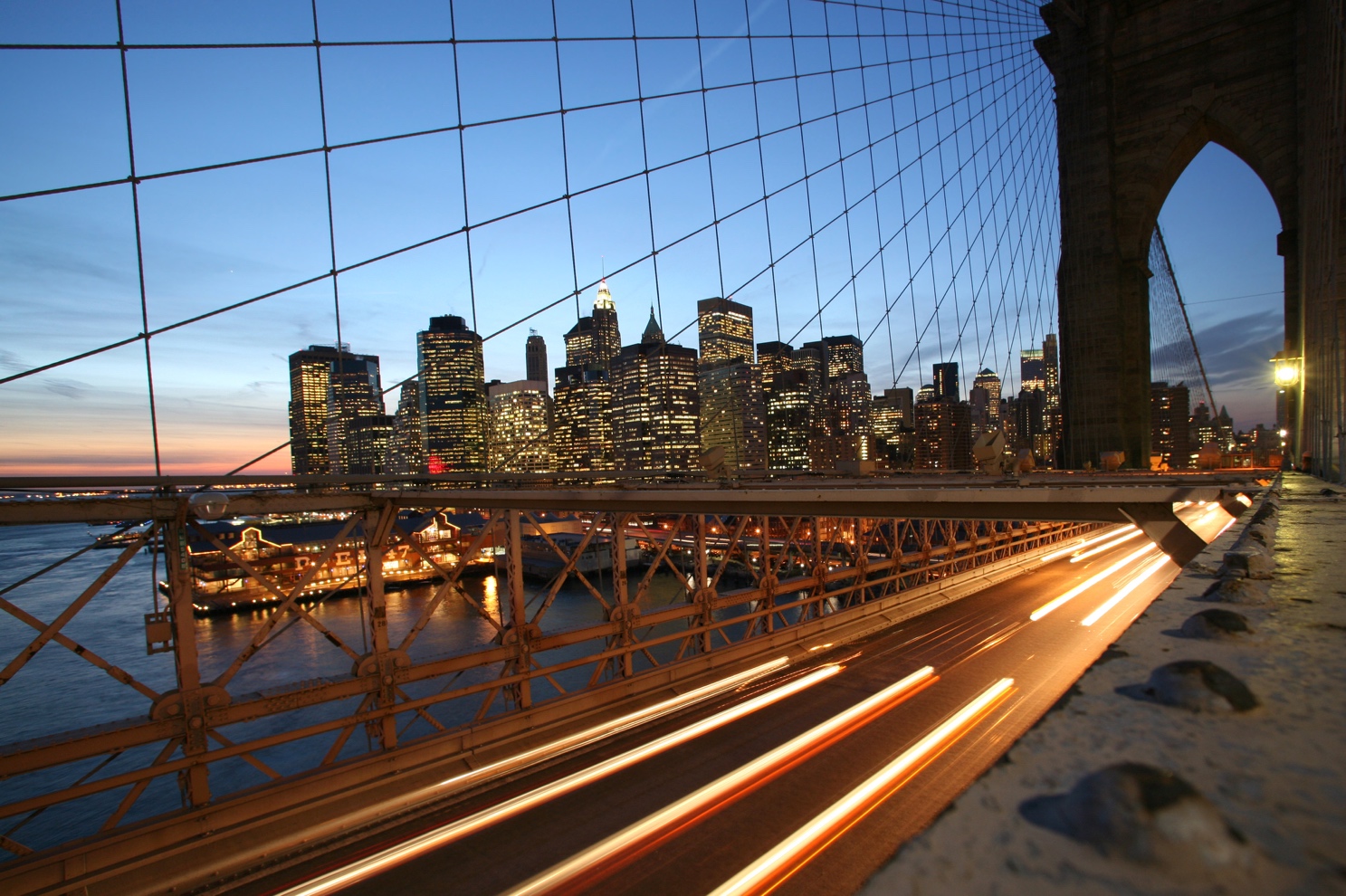 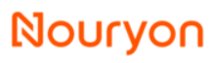 EMEA Integrated Seller Transaction Guideline 2019Table of ContentSSAP STATEMENT OF CONFIDENTIALITY AND EXCEPTIONS	2version history	3NOURYON mapping requirements and deltas	4NOURYON detailed specifications and requirements	6Scope	6Purchase Order Details	7Order Confirmation Details	7Ship Notice Details	7Invoice Details	7VAT Requirements	8Address requirements	8Supplemental Documentation	9Ariba Network Support Information	10List of tablesTable 1 - Purchase Order Types Supported/Not Supported	7Table 2 - Invoice Types Supported/Not Supported	8version historyThis log is updated each time this Process Document is updated. The log identifies the version number, the date the version was completed, the author of the changes, and a brief description of the changes.NOURYON mapping requirements and deltascXML Deltas:      Bill To:      Ship To: 
In the following excel workbooks you will find baseline cXML and EDI transactions accepted by the Ariba Network with the additional requirements for Customer NOURYON.cXML Delta: 		
The following is a summary of the requirements that are unique to Nouryon’s procurement environment, as detailed in the Excel Delta’s document. For examples and cXML reference, please check the attached delta file
Purchase Order Specifics (Tabs 1 to 4) Ship To address at header levelShip to address will contain address IDPayment terms to be included in the POService POs contain isAdHoc element that determines the PO as non-catalogOrder confirmation (Tab 5)Multiple Order Confirmations are allowedSuppliers are not allowed to reject quantity for material orders at line item level in order confirmationRequire delivery dates for order confirmations and ship noticesSuppliers cannot change line item description on order confirmationsSuppliers cannot increase item quantities on order confirmationsLine level rejection reason is not requiredInvoice specifics (Tabs 6 to 8)The invoice numbers of invoices in the Failed state can be reusedSuppliers are not required to provide start and end dates on an invoiceAttachments can be sent on invoicesNon-PO invoices are not allowedLine item quantity is required to be above zero Header level and line level credit memos are allowedLine level debit memos are allowedSuppliers can create credit memos where the line-item quantity is zeroReason should be provided for each credit noteCase-insensitive invoice matching is allowedAllowances and charges are not allowed to be addedSuppliers c enter advanced pricing details at the line-item level on service sheetsNet amounts can exceed subtotalsSuppliers should include taxes on line levelSupplier’s VAT ID is not requiredSoldTo, From, Ship From and Ship to addresses are required on the invoicesSuppliers can increase line items subtotalsService Invoices are allowedAdvance shipment notice (Tab 9)Cancellation of shipment notices is allowed Delivery date is requiredActual or estimated shipping date is requiredZero quantity line items are not acceptedMultiple delivery dates are allowedQuantity changes are not allowed on the shipping noticeAdditional tabs for Service entry sheet, PO and invoice from ERP
NOURYON Transaction Validation Rules (Tab 13)NOURYON has configured custom validation rules on the Ariba Network which apply specifically to POs, Order Confirmations, Ship Notices, PO based Invoices.  Review these settings from your supplier account on the Ariba Network. 

NOURYON detailed specifications and requirementsScopeNOURYON Prod ANID: AN01429164915NOURYON Test ANID: AN01429164915-TRequired Transactions PO, SES, OC, ASN, INVPurchase Order Optional Transactions Order ConfirmationService Entry Sheet – only for service POsAdvanced Ship NoticeInvoicePurchase Order DetailsTable 1 - Purchase Order Types Supported/Not SupportedOrder Confirmation Details Order Confirmation is optional. Supported methods of providing are:cXMLEDIOnlineShip Notice Details Ship Notice is optional. Supported methods of providing are:cXMLEDIOnlineInvoice Details  Table 2 - Invoice Types Supported/Not SupportedVAT RequirementsTax is supported at the line level.The following Tax details need to be present in the invoice:     Category     percentagRate     TaxableAmount     TaxAmount      Description - optional     TaxLocation - optionalAddress requirementsBill To address is requiredBill To address ID is required Sold To address is required.From address is requiredShip From and ShipTo addresses are required. Both are always used together. If one is used, the other is mandatory. Always to be used the ShipTo address from the invoiced POShipTo address ID is required – to be retrieved from the invoiced PORemit To Address Information Remit To address information is not required on the invoice.Business entity type + Capital amount - not required according to the client selectionSupplier commercial identifier- not required according to the client selection
  Supplemental DocumentationThis document contains Nouryon specific information regarding transaction requirements. Information in this document does NOT cover the complete technical aspects of integrating with the Ariba Network.  Below are two sections for supplemental documentation to be used with this document for EDI or cXML transaction formats.  Only refer to the section that pertains to the format your organization with be sending/receiving from the Ariba Network (EDI or cXML).cXML Section for Supplemental DocumentationNew cXML supplier to Ariba Network must:Support a DTD (document type definition) validation tool internally and download the document type definitions (DTD’s) for all supported transactions.Support HTTPS protocol.  Ariba supports HTTPS (not HTTP) only for cXML transactions.Review the cXML Solutions Guide and cXML User Guides.  
cXML Document Type Definitions (DTD’s):http://cxml.org Download InvoiceDetail.zip for the InvoiceDetailRequest.dtd.http://cxml.org Download cXML.DTD for the OrderRequesthttp://cxml.org Download Fulfill.dtd for ConfirmationRequest/ShipNoticeRequestRecommended Resources: The Ariba cXML Solutions Guide (URL to post documents to Ariba) and 14s Ariba Network Release Guide.  May also be downloaded via login to your supplier account (https://supplier.ariba.com) on the Ariba Network:Click the ‘Help’ link in the upper right hand section of the page.  Select ‘Help Center’ from the drop down menu.  Enter Search… key words or full document name.Click on the pdf document name to open and download.EDI Section for Supplemental DocumentationNew EDI supplier to Ariba’s Network must review the following:850 Purchase Order Implementation Guidelines 810 Invoice Implementation Guidelines855 PO Acknowledgment Implementation Guidelines856 Ship Notice/Manifest Implementation Guidelines 997 Functional Acknowledgment Implementation GuidelinesICS Interchange Control Structure (Ariba Production and Test Interchange ID Details)
Recommended Resources: The Ariba Network EDI Configuration Guide and 14s Ariba Network Release Guide.  May also be downloaded via login to your supplier account (https://supplier.ariba.com) on the Ariba Network:Click the ‘Help’ link in the upper right hand section of the page.  Select ‘Help Center’ from the drop down menu.  Enter Search… key words or full document name.Click on the pdf document name to open and download.Ariba Network Support InformationSupplier Integration (SI) support is available to Nouryon suppliers.  SI support is available during the test phase and two weeks post-go live with Nouryon, or until the first production transactions are exchanged.  After that period, suppliers must leverage Ariba Technical Support for any production issues.  To contact SI support, send an email to askaribatech@ariba.com. Be sure to list Nouryon in the subject line of the email.
Depending on your transaction volume across all Buyers on the Ariba Network you will be automatically subscribed to a Supplier Membership Program Subscription.  These subscriptions provide your organization access to many premium features and services that are exclusively available to members at these levels.  The Premier, Enterprise, and Enterprise Plus levels provide ongoing technical electronic document support.  To find out more go to: 

http://www.ariba.com/assets/uploads/documents/Datasheets/SMP_Subscription_Datasheet.pdf.To find out your Program Subscription, log on to https://supplier.ariba.com, click the Property Navigator toolbar on the upper right corner of the page and select Service Subscriptions in the drop down box. 
Until subscribed to one of Ariba’s support programs, limited assistance regarding account registration, access and configuration is available from Ariba:
By Web:SAP STATEMENT OF CONFIDENTIALITY AND EXCEPTIONSThe contents of this document shall remain the confidential property of SAP and may not be communicated to any other party without the prior written approval of SAP. This document must not be reproduced in whole or in part. It must not be used other than for evaluation purposes only, except with the prior written consent of SAP and then only on condition that SAP’s and any other copyright notices are included in such reproduction. No information as to the contents or subject matter of this proposal or any part shall be given or communicated in any manner whatsoever to any third party without the prior written consent of SAP. The furnishing of this document is subject to contract and shall not be construed as an offer or as constituting a binding agreement on the part of SAP to enter into any relationship. SAP provides this document as guidance only to estimate costs and time-scales of the predicted delivery project. This will be subject to confirmation prior to any contractual or delivery commitment by SAP. SAP warrants that to the best of its knowledge those who prepared this material have taken all reasonable care in preparing it and believe its contents to be true as at the date of this document. SAP cannot however warrant the truth of matters outside of its control and accordingly does not warrant the truth of all statements set out in this document to extent that such statements derive from facts and matters supplied by other persons to SAP. The statements in this document are qualified accordingly.SAP STATEMENT OF CONFIDENTIALITY AND EXCEPTIONSThe contents of this document shall remain the confidential property of SAP and may not be communicated to any other party without the prior written approval of SAP. This document must not be reproduced in whole or in part. It must not be used other than for evaluation purposes only, except with the prior written consent of SAP and then only on condition that SAP’s and any other copyright notices are included in such reproduction. No information as to the contents or subject matter of this proposal or any part shall be given or communicated in any manner whatsoever to any third party without the prior written consent of SAP. The furnishing of this document is subject to contract and shall not be construed as an offer or as constituting a binding agreement on the part of SAP to enter into any relationship. SAP provides this document as guidance only to estimate costs and time-scales of the predicted delivery project. This will be subject to confirmation prior to any contractual or delivery commitment by SAP. SAP warrants that to the best of its knowledge those who prepared this material have taken all reasonable care in preparing it and believe its contents to be true as at the date of this document. SAP cannot however warrant the truth of matters outside of its control and accordingly does not warrant the truth of all statements set out in this document to extent that such statements derive from facts and matters supplied by other persons to SAP. The statements in this document are qualified accordingly.VersionDateAuthorDescriptionDescription1.018.03.2019Tsvetomira VasilevaInitial Version of Document1.101.04.2019Tsvetomira VasilevaUpdated Version of Document – PO and SES samples added to cXML DeltaPurchase Order Types SupportedPurchase Order Types Not SupportedNew POsBlanket POs (BPO’s)Change/cancel POsNon-catalog POsPOs with attachmentsService POsInvoice Types SupportedInvoice Types Not SupportedIndividual Detail Invoice: applies against a single PO referencing line items; line items may be material items or service items.Non-PO Invoice: invoice against PO not transacted via the Ariba NetworkPartial invoice: Invoice against a portion of the items on a PO.Non-PO invoice against contract or master agreementInvoice against material POInvoice against Blanket POInvoice against service POLine level credit supported by negative quantity at item level and positive unit pricelineLevelCreditMemo (cXML 1.2.018 and higher) invoice purpose set to “lineLevelCreditMemo”Cancel InvoiceLine level Debit MemoHeader Debit MemoHeader Credit MemoInvoice against PCardDuplicate Invoice: invoice numbers may be reuse in case of reject/fail/cancel of original invoice Header Invoice: single invoice applying to single PO without item details for EMEAInformation Only InvoiceIf you can log into your Ariba Network AccountIf you cannot log into your accountLogin at http://supplier.ariba.com Once logged in, click on the ‘Help’ link located on the upper right hand side of the page and choose Help Center.Select Support located in the top right hand side of the page.Options in the bottom right hand side of the page are Live Chat or By Phone.  An Online Service Request can also be submitted by selecting the “Email SAP Ariba Customer Support” button in the top center of the page.Go to http://supplier.ariba.com For login issues select the “Forgot Username” or “Forgot Password” links near the top of the page.Fill out the web form and select the Submit button.